На уроке  окружающего мира во 2 «В» классе  состоялось второе заседание географического сообщества. Учащиеся выступали с исследовательской работой и докладами о своем путешествии по разным материкам. Темы исследования предложены авторами учебника.  Выступающие подготовили презентацию своей исследовательской работы, доклады сопровождались демонстрационным материалом. Второклассники научились не читать с листа доклад, а рассказывать слушателям о своем исследовании. Одноклассники задавали интересующие их вопросы. На которые докладчики давали исчерпывающие ответы. Заседание было эффективным. Такая форма работы на уроке особенно нравится младшим школьникам.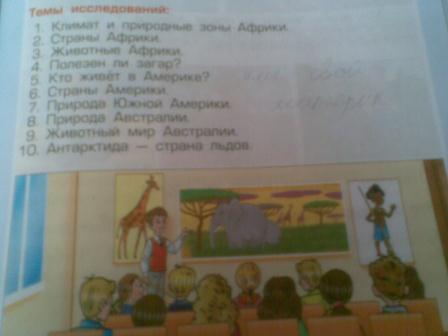 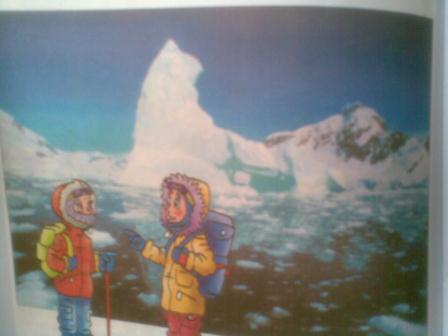 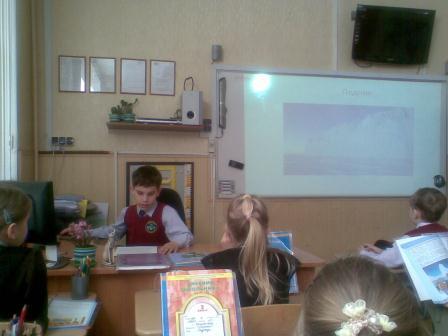 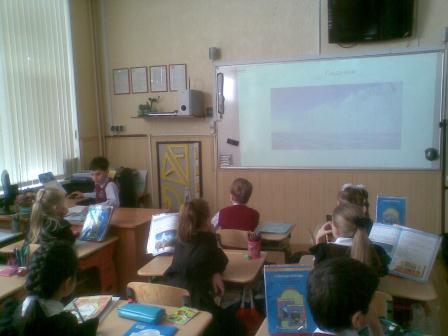 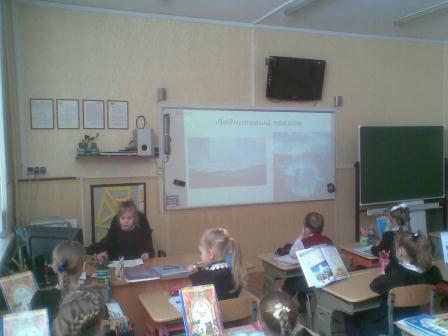 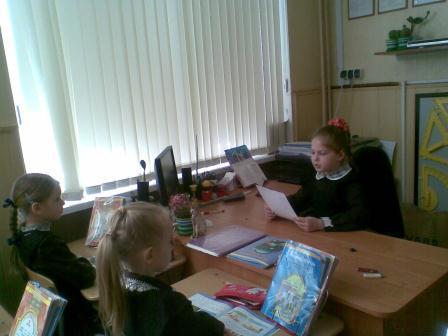 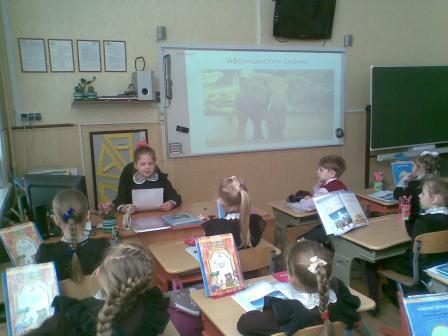 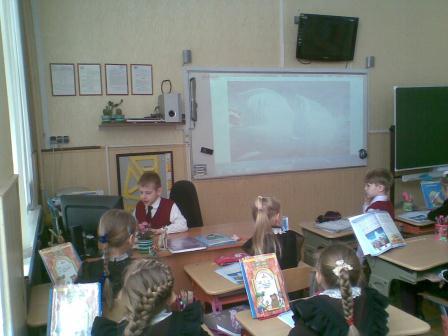 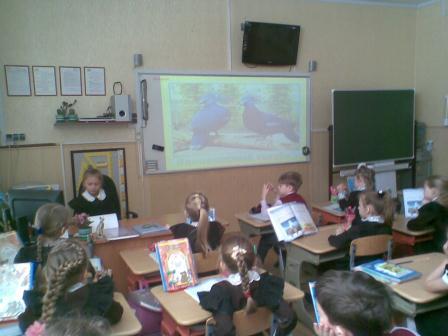 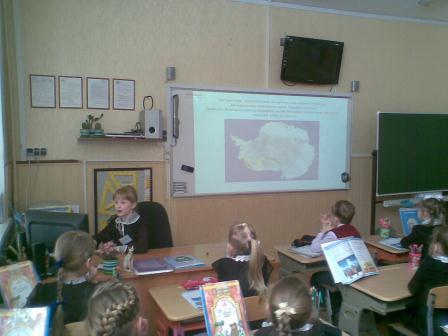 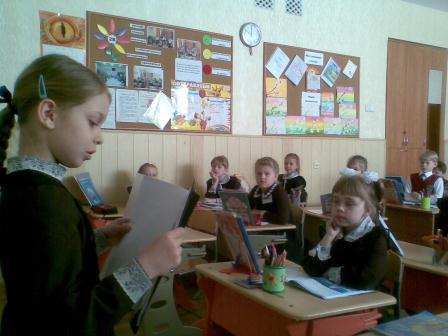 